CYMFED FLAME trip: "Rise up"On Saturday 4th March, 14 students, staff and parishioners from St. Joseph's went to Wembley for the national CYMFED FLAME festival to join 8,000 other Catholics from across the country to celebrate our faith. This year, the theme was 'Rise up' and it was a special dedication to Fr. Dermott Donnelly who was instrumental in setting up the whole FLAME festival. Students began the day with a special liturgy on the train down to London and then heard from amazing guest speakers such as David Wells, Cardinal Tagle, Cardinal Nichols and danced along to phenomenal faith music from international Catholic rap super-star Guvna B, Faith Child and from the Voice, Adenike! We ended the day with a powerful adoration of the Blessed sacrament before returning home to Hebburn. A great day had by all and an awesome opportunity for our young people to rise up and celebrate their faith with young people from across the country. God bless.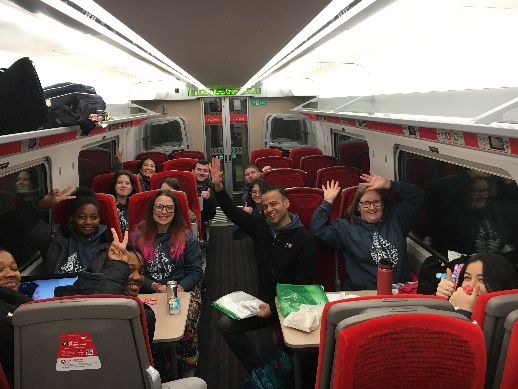 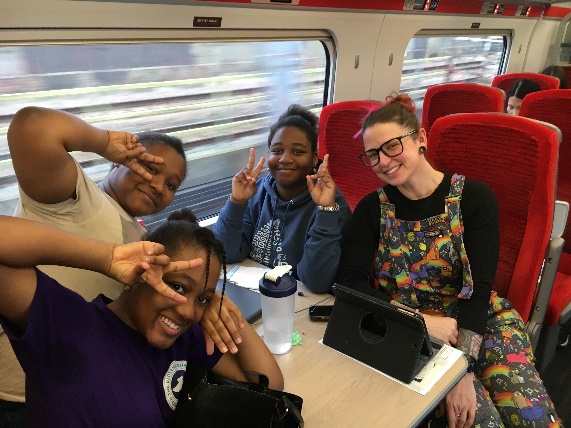 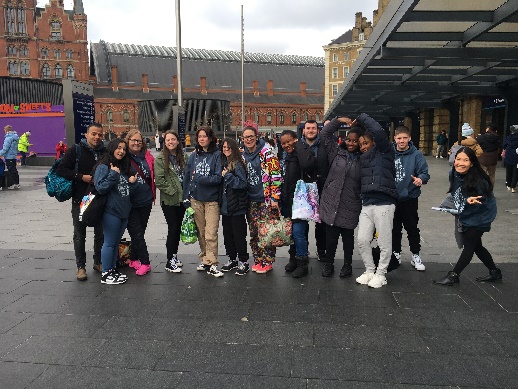 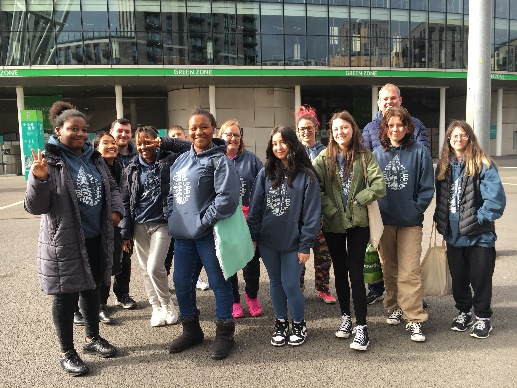 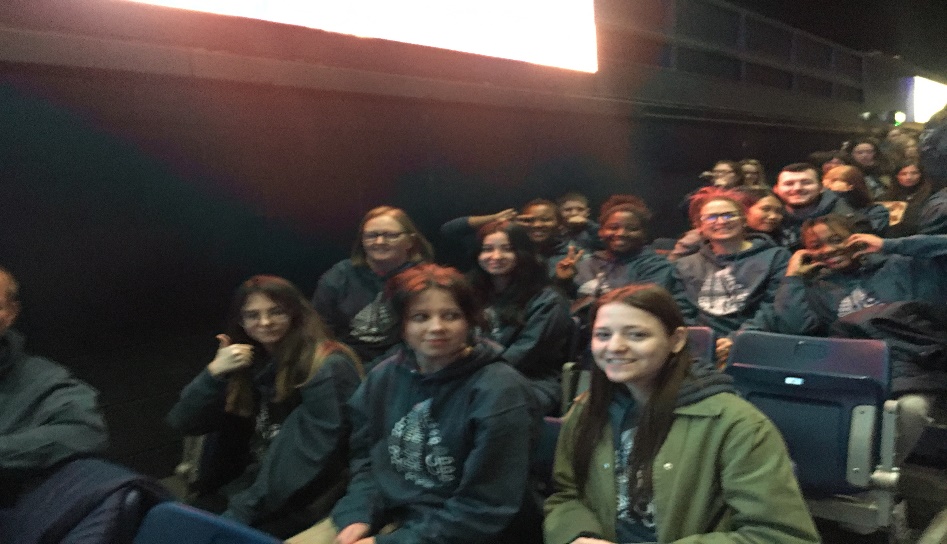 